PÅMELDING / KÅRINGSLISTE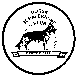 Kåring	Hann	Tispe	KåringsnummerHenvisningved Ny-kåring etter avbrudd blir kåringsbevis utskrevet og behandlet som førstegangskåring.Begrunnelse og fastsettelse av resultat blir innført.Ved avkåring og innføring av avlsperre blir begrunnelsen offentliggjort i tidsskriftet, sammen med de øvrige kåringsresultater.Medeiere kan skrive sine navn på baksiden av skjemaetKåringstypArangementKåringsdato	StedKåringsdommerHannhund / TispeNavnReg nummer	Født	Premiegrad på utstilling	UtdannelsesgradTatoverings-Nummer	AD	„a“-Utland	HD-resultatfri	ja	Asvak	Land	BCFarens navnMorens navnOppdretterEtternavn	FornavnHannens/tispens eier (Registret eier i henhold til stamtavle)	MedeierEtternavn, Fornavn	Etternavn, FornavnGateadresse /Husnummer/Postboks	Gateafresse / Husnummer / PostboksPostnummer	Poststed	Postnummer	PoststedTelefon	Medlemsnummer	Telefon	MedlemsnummerTilhører NschK avd	Tilhører NschK avdJeg forsikrer som eier av hunden, eller som fullmaktshaver, at alle opplysninger er korrekt og sannferdig utfyllt. Stamtavle, eventuelt Kåringsbevis,vaksinasjonsattest, startbok, og dokumentasjon på utstillingsresultater, og bevis på gjennomført utholdenshetsprøve fremlegges på kåringsdagen i original utførelse. Det samme gjelder Godkjennelsesskjema for importere hunder.0Ikke kåret1Førstegangskåring2Kåring etter avbrudd3Rekåring4Kåringsforlengelse for 1 år5Kåringsklasseforbedring